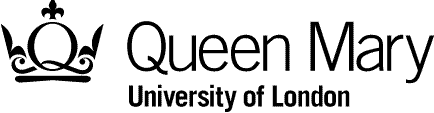 Data Protection Impact AssessmentGuidance DocumentPrepared by: Nora Qamar  Version: 1.1ContentsIntroduction to Data Protection Impact Assessments	3Step 1: Identify a need for a DPIA	4Step 2: Describe the processing	6Step 3: Consultation process	9Step 4: Assess necessity and proportionality	10Step 5: Identify and assess risks	11Step 6: Identify measures to reduce risk	12Step 7: Sign Off and Record Outcomes	13Step 8: Integration of Risk Mitigation Measures	141	Appendix A – Definitions	152	Appendix B – Special Category PERSONAL Data	163	Appendix C – Legal Bases	16Introduction to Data Protection Impact AssessmentsWhat is a Data Protection Impact Assessment?‘Data protection by design and by default’ is an approach mandated by the General Data Protection Regulation (GDPR) at Article 25. A Data Protection Impact Assessment (DPIA) is a key component of this. A DPIA is a process designed to help an organisation to identify and minimise the privacy and security risks that may arise when systems, services, procedures or policies are changed or introduced. A DPIA can also be used for research projects.These risks include mainly risks to individuals, in terms of damage and distress caused when personal data is mishandled, and organisational risks, such as financial and reputational damage resulting from personal data breaches or other misuse.The outcome of a DPIA should be a reduction in risk to the rights and freedoms of individuals whose personal data is to be processed and improved compliance with data protection legislation. In certain circumstances, it is a legal requirement to carry out a DPIA. Consideration of whether a DPIA is required is therefore an important stage in any project plan.	The template for a DPIA can be found on this page: https://www.qmul.ac.uk/governance-and-legal-services/governance/information-governance/data-protection/data-protection-impact-assessments/ Step 1: Identify a need for a DPIAThis step is important to complete for any project that involves processing personal data as it maps the project aim, what type of processing is involved allowing you to identify if there is a need to complete the rest of the DPIA. If any of the headings are not relevant, simply mark these as ‘not applicable’ in the DPIA document.If you decide not to carry out a full DPIA, you must document your reasons within the DPIA or elsewhere, such as a screening checklist, and keep this for future reference. As your project continues, you may need to reconsider the requirement to undertake a DPIA, for example if it becomes apparent that personal data may be used in a way that was not initially foreseen.Project AimWhat is the aim of your project? What is to be done and what will be the result?Processing InvolvedProcessing has a broad definition. Personal Data is being "processed" when it is held, collected, maintained, recorded, altered, retained, used, disclosed, shared or destroyed, i.e. any operation on the data. List all the types of processing that may occur within your project. The next step will go into more detail.Need for DPIAThe ICO has set out two criteria to help you decide whether you should or must complete a DPIA for your project involving personal data. Does your project involve: evaluation or scoring;automated decision-making with significant effects;systematic monitoring;processing of sensitive data or data of a highly personal nature;processing on a large scale;processing of data concerning vulnerable data subjects;innovative technological or organisational solutions;processing that involves preventing data subjects from exercising a right or using a service or contract?If so, you should complete a DPIA.Does your project involve: systematic and extensive profiling or automated decision-making to make significant decisions about people;processing special category personal data or criminal-offence data on a large scale;systematically monitoring a publicly accessible place on a large scale;use of innovative technology in combination with any of the criteria in the European guidelines (i.e. in this list above);use of profiling, automated decision-making or special category data to help make decisions on someone’s access to a service, opportunity or benefit;carrying out profiling on a large scale;processing biometric or genetic data in combination with any of the criteria in the European guidelines;combining, comparing or matching data from multiple sources;processing personal data without providing a privacy notice directly to the individual in combination with any of the criteria in the European guidelines;processing personal data in a way that involves tracking individuals’ online or offline location or behaviour, in combination with any of the criteria in the European guidelines;processing children’s personal data for profiling or automated decision-making or for marketing purposes, or to offer online services directly to them;processing personal data that could result in a risk of physical harm in the event of a security breach?If so, you must complete a DPIA.More information can be found on the ICO website here.We have developed a screening checklist to help assess the above criteria. There is one for research projects incorporated in the JRMO’s SOP 16a. There is another for everything else here.Step 2: Describe the processingThis is where you need to go into more detail about data processing. Not all headings will be relevant to your project.Describe the Nature of ProcessingData Collection: How will you gather personal data and where from? Data Use: How will it be used in line with the project aims?Data Storage: Where will data be stored and how will it be secured? Consider where the data storage facility is and ensure that the data is secured in its transition to the storage location.Data Deletion: Will the data br deleted inline with existing QMUL policy and the Record Retention Scheme?Sources of Data: Are you collecting from a primary source? How are you ensuring the secondary source data is correct?Sharing of Data: Will you be sharing the data with parties external to QMUL? How will you ensure this sharing is GDPR-compliant? Do you have an Information Sharing Agreement?High Risk Types of Processing: The GDPR details high risk processing as processing which leads to a high risk to the rights and freedoms of natural persons by virtue of the nature, scope, context and purposes of the processing. Below is a non-exhaustive list of High Risk types of processing. Describe the Scope of ProcessingNature of DataThere are 3 types of data; [standard] personal data, special category data, criminal offence data. Personal Data: Information about a living individual (Data Subject) from which that individual can be identified, either directly, or indirectly by using other data accessible to the Data Controller (QMUL).Special Category Data: Personal data that needs more protection because it is sensitive, as defined in Article 9. You can see a full list in Appendix B.Criminal Offence Data: Personal data about criminal convictions or offences (Article 10 GDPR). This data is covered by the Data Protection Act 2018.You need to identify which types of data will be processed.Amount of Data Collected and Used: How much data will be collected and used? How many types of data on each Data Subject?Data Collection Frequency and Retention: How often will you collect data and what is the retention period?Number of Individuals Affected: How many Data Subjects are there in your project? How many people are affected, which could be indirectly as well as directly?Geographical Area: What geographical area does it cover?Describe Context of ProcessingNature of Relationship with Data Subjects: What is the nature of your relationship with the individuals? For example, are they all our students?Individuals’ Control: How much control will they have? For example, to withdraw from a project or object to certain uses?Individuals’ Expected Use of Data: Would they expect you to use their data in this way? Will you or have you explicitly informed the individuals?Children and Other Vulnerable Groups: Do they include children or other vulnerable groups?Prior Concerns and Security Flaws: Are there prior concerns over this type of processing or security flaws?Novelty of Processing: Is this a new way of processing data?Relevent Processing Technologies: What is the current state of technology in this area?Potential Current Issues of Public Concern: Are there any current issues of public concern that you should factor in?Approved Code of Conduct and Certification: Are you signed up to any approved code of conduct or certification scheme (once any have been approved)?Describe the Purpose of ProcessingDesired Outcome of Processing: What do you want to achieve? Are there benefits identified in the  Business Case document?Effects on Participants: What is the intended effect on individuals? What are the impacts, if any? Could there be any detrimental effects?Benefits of Processing: What are the benefits of the processing – for  you, and more broadly? Do the Data Subjects get anything out of the processing?Step 3: Consultation processThe consultation process is important in understanding stakeholder opinions. Not all headings will be relevant to your project.Consultation with IndividualsDescribe when and how you will seek individuals’ views – or justify why it’s not appropriate to do so. Identify whose views you will be collecting. Looking at the type of data you are processing and your project aims, you should be able to identify the appropriate lawful basis. Remember, special category personal data and criminal offence data have extra steps when identifying the appropriate legal basis.Individuals Involved Within OrganisationIdentify stakeholders within QMUL you should consult.Assistance from ProcessorsAre you working with a Data Processor? Do they have stakeholders to consult? Can they provide assistance about the proposed processing, for example, about any external service or system?Consultation with Information Security ExpertsDo you plan to consult information security experts, or any other experts? If so, how will you carry this out?Step 4: Assess necessity and proportionalityThis step is designed to implement two key principles of GDPR, Purpose Limitation and Data Minimisation. Not all headings will be relevant to your project.Lawful Basis for ProcessingEstablishing Lawful Basis is a key part of completing a DPIA and prevents any unlawful processing of data. Appendix C covers all the legal bases including extra conditions required for special category data. If you are unsure, please contact the Data Protection Officer at data-protection@qmul.ac.uk Processing for PurposeExplain how the processing will achieve the aim of your project.Function CreepHow will you prevent function creep?Data QualityHow will you ensure that the data is up to date and correct?Data MinimisationHow will you ensure that data collection is minimised? Only process what is necessary to achieve your purpose. You should be able to justify each data point that you intend to process.Informing Data SubjectsHow will you keep data subjects informed; what information will you provide them?Supporting Data Subjects’ RightsHow will you help support their rights? It is possible not all of these rights will be applicable, but you need to check and consider. If someone tries to exercise one of their rights, who will deal with it and will it be possible to fulfil?Ensuring Compliance with GDPRWhat measures do you take to ensure processors comply, if using one? Will you have an information sharing agreement? Do you need to take any other actions or put in place any other measures to ensure compliance with the legislation, for example, where informing Data Subjects or security is concerned?Safeguarding International TransfersHow will you safeguard any international transfers, i.e. outside the U.K. or EEA?Step 5: Identify and assess risksThis step is important in identifying any risks discovered in the project so far, including any compliance and corporate risk.Describe source of risk and nature of potential impact on individuals: Provide a summary of the risk and its effects on the data subject.Likelihood: This represents the likelihood of the risk materialising, and is scored on a scale of 1 – 5: Rare Unlikely Possible Likely Almost CertainImpact: This indicates the seriousness of the risk materialising, and is scored on a scale of 1 – 5: Negligible Minor Moderate Major CatastrophicRisk Score: Risk Score represents the estimation of the severity of the risk.Impact x Likelihood = Risk ScoreRisk Key can help you visual the Risk Score and establish if the risk is low, medium or high.Step 6: Identify measures to reduce riskThis step identifies appropriate measures to mitigate the previously identified risk. If there is any residual risk that has a High risk score, you must consult the ICO before going ahead. This residual risk will then have to be signed off in Step 7.Options to reduce or eliminate risk: Identify additional measures you could take to reduce or eliminate risks identified as medium or high risk in step 5. Effect on Risk: Identify the effect of the measures on the previous risk score. Is the risk:EliminatedReducedAcceptedResidual RiskReconsider the Likelihood x Impact of the risk with the mitigation measures in place. This is called the residual risk score.Measures ApprovedEach measure must then be approved and signed off in Step 6 and 7. We recommend having the measures approved by the Data Protection Officer.Step 7: Sign Off and Record OutcomesThis step important in maintaining accountability and transparency. Not all approvals will apply to every project.Measures Approved by: Who approved of the measures in Step 6, we recommend having this signed off by a member of staff who specialises in data protection such as the DPO.Residual Risk Approved by: If there is any High residual risk, you must consult the ICO before going ahead. Once this consultation has happened, this box can be signed off.DPO Advice Provided by: A DPO or a qualified risk assessor should advise on compliance, step 6 measures and whether processing can proceed. Their advice should be summaries and signed off.DPO advice accepted or overruled by: If the DPO’s advice is overruled, the reason must be explained in the comments and signed off by the party responsible.Consultation responses reviewed by: If the decision on processing departs from individuals’ views expressed during consultation, the reasoning should be explained in the comments section and signed off. This DPIA will kept under review by: This box should identify who is responsible for keeping the DPIA under review as its aims, processing, risks and mitigation my change during the life cycle of the project and the DPIA must document those changes and reassess the necessary measures. This individual will also be responsible for monitoring the integration of the risk mitigation measures into the project, outlined in the next step.Step 8: Integration of Risk Mitigation MeasuresThis step oversees whether the risk mitigation methods have been integrated into the project plan and completed.Decide who is responsible for the integration of the risk mitigation measures: Going through each mitigation measure, provide a small summary of the measure that needs integrating.Responsibility: Identify whose responsibility it is to integrate the measure into the project.Status: Record whether the integration of the mitigation measure has been completed.Appendix A – DefinitionsAppendix B – Special Category DataGDPR ‘special category’ data is personal data revealing: •	racial or ethnic origin•	political opinionsreligious or philosophical beliefs•	trade union membership•	genetic data, biometric data for the purpose of identifying a person •	data concerning health •	data concerning a person's sex life or sexual orientationIn addition, personal data relating to criminal convictions and offences is to be treated in much the same way, although it is not technically special category data.Appendix C – Legal BasesFrom Article 6(1) GDPR, applying to ordinary or standard personal data:Consent - The individual has given consent to the processing for one or more specific purposes. NB: The threshold for obtaining consent is high under GDPR.Necessary for performance of a contract - The processing is necessary for the performance of a contract with the individual or in order to take steps at the request of the individual prior to entering into a contract.Legal obligation - The processing is necessary for compliance with a legal obligation to which the data controller is subject. Only legal obligations under U.K. law will satisfy this condition. However, that law need not be statutory (e.g. common law obligations are sufficient).Vital interests - The processing is necessary in order to protect the vital interests of the individual or of another natural person. This is typically limited to processing needed for medical emergencies.Public functions - The processing is necessary for the performance of a task carried out in the public interest or in the exercise of official authority vested in the controller. Those functions must arise under U.K. law.Legitimate interests - The processing is necessary for the purposes of the legitimate interests pursued by the controller or by a third party, except where such interests are overridden by the interests or fundamental rights and freedoms of the data subject which require protection of personal data, in particular where the data subject is a child. Controllers should undertake a legitimate interests assessment which involves a “careful assessment of” the underlying processing to ensure it properly balances the interest of the controller against any potential intrusion to the individual’s privacy. In particular, would the individual “reasonably expect” that processing for that purpose will take place.These bases do not apply alone to special category personal data. To process that, you need one of the conditions above as well as a legal basis from Article 9 GDPR.From Article 9(2) GDPR, applying to special category personal data:the data subject has given explicit consent to the processing of those personal data for one or more specified purposes, except where U.K. law provides that the prohibition referred to in paragraph 1 [of Art. 9] may not be lifted by the data subject;processing is necessary for the purposes of carrying out the obligations and exercising specific rights of the controller or of the data subject in the field of employment and social security and social protection law in so far as it is authorised by U.K. law or a collective agreement pursuant to domestic law providing for appropriate safeguards for the fundamental rights and the interests of the data subject; [specific examples are included in the Data Protection Act 2018]processing is necessary to protect the vital interests of the data subject or of another natural person where the data subject is physically or legally incapable of giving consent;processing is carried out in the course of its legitimate activities with appropriate safeguards by a foundation, association or any other not-for-profit body with a political, philosophical, religious or trade union aim and on condition that the processing relates solely to the members or to former members of the body or to persons who have regular contact with it in connection with its purposes and that the personal data are not disclosed outside that body without the consent of the data subjects;processing relates to personal data which are manifestly made public by the data subject;processing is necessary for the establishment, exercise or defence of legal claims or whenever courts are acting in their judicial capacity;processing is necessary for reasons of substantial public interest, on the basis of domestic law which shall be proportionate to the aim pursued, respect the essence of the right to data protection and provide for suitable and specific measures to safeguard the fundamental rights and the interests of the data subject; [specific examples are included in the Data Protection Act 2018]processing is necessary for the purposes of preventive or occupational medicine, for the assessment of the working capacity of the employee, medical diagnosis, the provision of health or social care or treatment or the management of health or social care systems and services on the basis of domestic law or pursuant to contract with a health professional and subject to the conditions and safeguards referred to in paragraph 3; [specific examples are included in the Data Protection Act 2018]processing is necessary for reasons of public interest in the area of public health, such as protecting against serious cross-border threats to health or ensuring high standards of quality and safety of health care and of medicinal products or medical devices, on the basis of domestic law which provides for suitable and specific measures to safeguard the rights and freedoms of the data subject, in particular professional secrecy; [specific examples are included in the Data Protection Act 2018]processing is necessary for archiving purposes in the public interest, scientific or historical research purposes or statistical purposes in accordance with Article 89(1) based on domestic law which shall be proportionate to the aim pursued, respect the essence of the right to data protection and provide for suitable and specific measures to safeguard the fundamental rights and the interests of the data subject. [specific examples are included in the Data Protection Act 2018]Conditions with basis in domestic law must also meet a condition of Schedule 1 Part 2 in the DPA 2018.Data Protection Act 2018 Schedule 1 Part 2Statutory and government purposesAdministration of justice and parliamentary purposesEquality of opportunity or treatmentRacial and ethnic diversity at senior levelsPreventing or detecting unlawful actsProtecting the publicRegulatory requirementsJournalism, academia, art and literaturePreventing fraudSuspicion of terrorist financing or money launderingSupport for individuals with a particular disability or medical conditionCounsellingSafeguarding of children and individuals at riskSafeguarding of economic well-being of certain individualsInsuranceOccupational pensionsPolitical partiesElected representatives responding to requestsDisclosure to elected representativesInforming elected representatives about prisonersPublication of legal judgmentsAnti-doping in sportStandards of behaviour in sportVersionDescriptionAuthorDate1Initial version.Nora Qamar30/06/20201.1Minor amendments.Paul Smallcombe02/02/2024Innovative technologyProcessing involving the use of new technologies, or the novel application of existing technologies (including AI).A DPIA is required for any intended processing operation(s) involving innovative use of technologies (or applying new technological and/or organisational solutions) when combined with any other criterion from WP248rev01Denial of serviceDecisions about an individual’s access to a product, service, opportunity or benefit which are based to any extent on automated decision-making (including profiling) or involves the processing of special- category dataLarge-scale profilingAny profiling of individuals on a large scaleBiometric data Any processing of biometric data for the purpose of uniquely identifying an individual.A DPIA is required for any intended processing operation(s) involving biometric data for the purpose of uniquely identifying an individual, when combined with any other criterion from WP248rev01Genetic data Any processing of genetic data, other than that processed by an individual GP or health professional for the provision of health care direct to the data subject.A DPIA is required for any intended processing operation(s) involving genetic data when combined with any other criterion from WP248rev01Data matchingCombining, comparing or matching personal data obtained from multiple sourcesInvisible processingProcessing of personal data that has not been obtained direct from the data subject in circumstances where the controller considers that compliance with Article 14 would prove impossible or involve disproportionate effort (as provided by Article 14.5(b).A DPIA is required for any intended processing operation(s) involving where the controller is relying on Article 14.5(b) when combined with any other criterion from WP248rev01TrackingProcessing which involves tracking an individual’s geolocation or behaviour, including but not limited to the online environment.A DPIA is required for any intended processing operation involving geolocation data when combined with any other criterion from WP248rev01Targeting of children/other vulnerable individuals for marketing, profiling for auto decision making or the offer of online servicesThe use of the personal data of children or other vulnerable individuals for marketing purposes, profiling or other automated decision-making, or if you intend to offer online services directly to childrenRisk of physical harm Where the processing is of such a nature that a personal data breach could jeopardise the [physical] health or safety of individualsRisk KeyRisk KeyRisk KeyRisk KeyRisk KeyRisk KeyLikelihoodImpactImpactImpactImpactImpactLikelihood1 - Negligible2 - Minor3 - Moderate4 - Major5 - Catasrophic1 – RareLow1Low2Low3Low4Low52 – UnlikelyLow2Low4Low6Medium8Medium103 – PossibleLow3Low6Medium9Medium12High154 – LikelyLow4Medium8Medium12High16High205 – Almost CertainLow5Medium10High15High20High25TermMeaningData ControllerThe organisation which determines how personal data is being processed, and is legally liable for ensuring that Data Subjects are informed of the nature of the processing being undertaken, for data security etc. Queen Mary, as a legal entity is the Data Controller, rather than individual departments or employees.Data ProcessorAn institution or individual which acts under instructions from a Data Controller in processing personal data on its behalf.Data SubjectPerson about whom personal data is processed. (A Data Subject must be a living individual ('natural person'); data relating to the deceased is not covered by the provisions of data protection legislation).Lawful BasisThe lawful bases for processing are set out in Articles 6 and 9 of the GDPR. At least one of these must apply whenever you process personal data. See Appendix C to learn more.Personal Data (Personally Identifiable Information)Information about a living individual (Data Subject) from which that individual can be identified, either directly, or indirectly.ProcessingProcessing has a broad definition. Personal Data is being "processed" when it is held, collected, maintained, recorded, altered, retained, used, disclosed, shared or destroyed – any operation/transaction on personal data.Special Category DataTypes of personal data defined by GDPR likely to be more sensitive therefore given extra protection; see Appendix B.International TransfersThere are rules around restricted transfers, i.e. those outside the U.K.